Publicado en Abu Dhabi el 23/04/2024 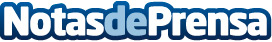 Gansu Hengyuan Dongli New Energy Limited Company participó en la World Future Energy Summit y anunció su plan de inversión industrialDel 15 al 20 de abril de 2024, representantes del Gobierno Provincial de Gansu de China y el Gobierno Municipal de Jiuquan participaron en el World Future Energy Summit en Abu Dhabi, visitando también Dubai y Arabia SauditaDatos de contacto:Meng LuGansu Hengyuan Dongli New Energy Limited Company+86156 2023 3138Nota de prensa publicada en: https://www.notasdeprensa.es/gansu-hengyuan-dongli-new-energy-limited_1 Categorias: Internacional Nacional Finanzas Sostenibilidad Industria Industria Minera Otras Industrias Sector Energético http://www.notasdeprensa.es